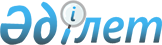 Үшінші шақырылған Жамбыл облыстық мәслихатының 2006 жылғы 12 желтоқсандағы N 21-2 "2007 жылға арналған облыстық бюджет туралы" шешіміне өзгерістер мен толықтырулар енгізу туралы
					
			Күшін жойған
			
			
		
					Жамбыл облыстық мәслихатының 2007 жылғы 26 шілдедегі N 25-4 шешімі. Жамбыл облыстық Әділет департаментінде 2007 жылғы 07 тамызда N 1664 тіркелді. Күші жойылды - Жамбыл облыстық мәслихатының 2009 жылғы 29 қазандағы № 16-19 Шешімімен      Еркерту. Күші жойылды - Жамбыл облыстық мәслихатының 2009.10.29 № 16-19 Шешімімен.     

       Қазақстан Республикасының 2004 жылғы 24 сәуірдегі Бюджет кодексіне сәйкес облыстық мәслихат ШЕШІМ ЕТЕДІ: 

      1. Үшінші шақырылған Жамбыл облыстық мәслихатының 2006 жылғы 12 желтоқсандағы N 21-2 "2007 жылға арналған облыстық бюджет туралы" шешіміне (нормативтік құқықтық кесімдердің мемлекеттік тіркеу Тізіліміне N 1654 болып тіркелген, 2006 жылғы 26 желтоқсандағы N 203 (16.378)«"Ақ жол" және N 200 (16.625) "Знамя труда" газеттерінде жарияланған; Жамбыл облыстық мәслихатының 2007 жылғы 30 наурыздағы N 22-4 "Үшінші шақырылған Жамбыл облыстық мәслихатының 2006 жылғы 12 желтоқсандағы N 21-2 "2007 жылға арналған облыстық бюджет туралы" шешіміне өзгерістер мен толықтырулар енгізу туралы", нормативтік құқықтық кесімдердің мемлекеттік тіркеу Тізіліміне N 1655 болып тіркелген, 2007 жылғы 14 сәуірдегі N 59-60 (16.439-16.440) "Ақ жол" және N 41 (16.668) "Знамя труда" газеттерінде жарияланған, шешімімен өзгерістер мен толықтырулар енгізілген) келесі өзгерістер мен толықтырулар енгізілсін: 

      1 тармақта: 

      1) тармақшада: 

      "42902162" деген сандар "44327904" деген сандармен ауыстырылсын; 

      "7047770" деген сандар "7344552" деген сандармен ауыстырылсын; 

      "35814949" деген сандар "36943909" деген сандармен ауыстырылсын; 

      2) тармақшадағы "43165938" деген сандар "44591680" деген сандармен ауыстырылсын; 

      6 тармақтағы "6542" деген сандар "3019" деген сандармен ауыстырылсын; 

      8 тармақта: 

      "1223799" деген сандар "1203548" деген сандармен ауыстырылсын; 

      "114211" деген сандар "93960" деген сандармен ауыстырылсын; 

      10 тармақта: 

      "758786" деген сандар "1330732" деген сандармен ауыстырылсын; 

      "377586" деген сандар "550062" деген сандармен ауыстырылсын; 

      "381200" деген сандар "780670" деген сандармен ауыстырылсын; 

      11 тармақта: 

      "374420" деген сандар "797960" деген сандармен ауыстырылсын; 

      "224420" деген сандар "647960" деген сандармен ауыстырылсын; 

      13 тармақтағы "322609" деген сандар "422609" деген сандармен ауыстырылсын; 

      15 тармақтағы "4591388" деген сандар "4601682" деген сандармен ауыстырылсын; 

      16 тармақтағы "980440" деген сандар "1007807" деген сандармен ауыстырылсын; 

      20-1 тармақтағы "24145" деген сандар "40195" деген сандармен ауыстырылсын; 

      мынадай мазмұндағы 20-2 тармақпен толықтырылсын: 

      "2007 жылға арналған облыстық бюджетте республикалық бюджет қаржысы есебінен денсаулық сақтау нысандарын салу шығындарына 55156 мың теңге сомасы ескерілсін"; 

      мынадай мазмұндағы 20-3 тармақпен толықтырылсын: 

      "2007 жылға арналған облыстық бюджетте Тараз қаласының бюджетіне республикалық бюджет қаржысы есебінен бюджет түсімдерінің шығындарын өтеуге 2036 мың теңге сомасындағы ағымдағы нысаналы трансферттер көзделгені ескерілсін"; 

      мынадай мазмұндағы 20-4 тармақпен толықтырылсын: 

      "2007 жылға арналған облыстық бюджетте 13 қосымшаға сәйкес, республикалық бюджет қаржысы есебінен аудандар мен Тараз қаласының бюджеттеріне 73712 мың теңге республикалық бюджет қаржысы есебінен жалпы орта білім берудің мемлекеттік жүйесіне интерактивті оқыту жүйесін енгізуге ағымдағы нысаналы трансферттердің көзделгені ескерілсін"; 

      6 қосымшада: 

      "Жалпы орта білім беретін мемлекеттік мекемелердегі физика, химия, биология кабинеттерін оқу жабдығымен жарақтандыруға" жолындағы "8460" деген сандар "28711" деген сандармен ауыстырылсын; 

      "Электрондық үкімет шеңберінде адами капиталды дамытуға" жолындағы "108094" деген сандар "92044" деген сандармен ауыстырылсын; 

      "Электрондық үкімет шеңберінде адами капиталды дамытуға" жолынан соң "Жаңадан іске қосылатын білім беру объектілерін ұстауға 6093" жолымен толықтырылсын; 

      "БАРЛЫҒЫ" жолындағы "4591388" деген сандар "4601682" деген сандармен ауыстырылсын; 

      көрсетілген шешімдегі 1, 2, 3, 5, 7 және 12 қосымшалар осы шешімнің 1, 2, 3, 4, 5 және 6 қосымшаларына сәйкес жаңа редакцияда мазмұндалсын; 

      аталған шешім, осы шешімнің 7 қосымшасына сәйкес 13 қосымшамен толықтырылсын. 

      2. Осы шешім әділет департаментінде мемлекеттік тіркеуден өткен күннен бастап күшіне енеді және 2007 жылдың 1 қаңтарынан қолданылады.       Облыстық мәслихат 

      сессиясының төрағасы 

  

                   С.АҚШАЛОВ       Облыстық мәслихаттың 

      хатшысы 

  

                   Ә.ӘСІЛБЕКОВ 

Жамбыл облыстық мәслихатының 

2007 жылғы "26" шілдедегі 

N 25-4 шешіміне 1 қосымша 

Жамбыл облыстық мәслихатының 

2006 жылғы "12" желтоқсандағы 

N 21-2 шешіміне 1 қосымша 

        2007 жылға арналған облыстық бюджет 

Жамбыл облыстық мәслихатының 

2007 жылғы "26" шілдедегі 

N 25-4 шешіміне 2 қосымша 

Жамбыл облыстық мәслихатының 

2006 жылғы "12" желтоқсандағы 

N 21-2 шешіміне 2 қосымша 

  Аудандар мен Тараз қаласының бюджеттеріне республикалық 

бюджет қаржысы есебінен берілетін ағымдағы нысаналы 

трансферттер 

Жамбыл облыстық мәслихатының 

2007 жылғы "26" шілдедегі 

N 25-4 шешіміне 3 қосымша 

Жамбыл облыстық мәслихатының 

2006 жылғы "12" желтоқсандағы 

N 21-2 шешіміне 3 қосымша Қазақстан Республикасы Президентінің 11 қазан 2004 жылғы 

N 1459 Жарлығымен бекітілген Қазақстан Республикасында білім 

беруді дамытудың 2004-2010 жылдарға арналған мемлекеттік 

бағдарламасын іске асыруға аудандардың және Тараз қаласының 

бюджеттеріне көзделген ағымдағы нысаналы трансферттер 

Жамбыл облыстық мәслихатының 

2007 жылғы "26" шілдедегі 

N 25-4 шешіміне 4 қосымша 

Жамбыл облыстық мәслихатының 

2006 жылғы "12" желтоқсандағы 

N 21-2 шешіміне 5 қосымша Аудандар мен Тараз қаласының бюджеттеріне 

республикалық бюджет қаржысы есебінен берілетін 

нысаналы даму трансферттері 

Жамбыл облыстық мәслихатының 

2007 жылғы "26" шілдедегі 

N 25-4 шешіміне 5 қосымша 

Жамбыл облыстық мәслихатының 

2006 жылғы "12" желтоқсандағы 

N 21-2 шешіміне 7 қосымша 2007 жылғы облыстық бюджеттен берілетін 

нысаналы трансферттер сомасын бөлу кестенің жалғасы 

Жамбыл облыстық мәслихатының 

2007 жылғы "26" шілдедегі 

N 25-4 шешіміне 6 қосымша 

Жамбыл облыстық мәслихатының 

2006 жылғы "12" желтоқсандағы 

N 21-2 шешіміне 12 қосымша Аудандар  мен Тараз қаласының  бюджеттеріне  республикалық  бюджет қаржысы  есебінен  электрондық үкімет шеңберінде адами капиталды дамытуға  берілетін нысаналы  трансферттері 

Жамбыл облыстық мәслихатының 

2007 жылғы "26" шілдедегі 

N 25-4 шешіміне 7 қосымша 

Жамбыл облыстық мәслихатының 

2006 жылғы "12" желтоқсандағы 

N 21-2 шешіміне 13 қосымша Аудандар мен Тараз қаласының бюджеттеріне республикалық бюджет қаржысы есебінен жалпы орта білім берудің мемлекеттік жүйесіне интерактивті оқу жүйесін енгізуге ағымдағы нысаналы трансферттер 
					© 2012. Қазақстан Республикасы Әділет министрлігінің «Қазақстан Республикасының Заңнама және құқықтық ақпарат институты» ШЖҚ РМК
				Санат                               Санат                               Санат                               Санат                               Сомасы, 

мың теңге Сыныбы Сыныбы Сыныбы Сомасы, 

мың теңге Сыныпша Сыныпша Сомасы, 

мың теңге Атауы Сомасы, 

мың теңге 1 2 5 І. КІРІСТЕР 44327904 1 САЛЫҚТЫҚ ТҮСІМДЕР 7344552 01 Табыс салығы 2358717 2 Жеке табыс салығы 2358717 03 Әлеуметтік салық 4557725 1 Әлеуметтік салық 4557725 05 Тауарларға, жұмыстарға және қызметтер көрсетуге салынатын iшкi салықтар 428110 3 Табиғи және басқа ресурстарды пайдаланғаны үшiн түсетiн түсiмдер 428110 2 САЛЫҚТЫҚ ЕМЕС ТҮСІМДЕР 29443 01 Мемлекет меншiгінен түсетiн түсімдер 28153 3 Мемлекет меншігіндегі акциялардың мемлекеттік пакетіне дивидендтер 20500 5 Мемлекет меншігіндегі мүлікті жалға беруден түсетін кірістер 7653 06 Басқа да салықтық емес түсімдер 1290 1 Басқа да салықтық емес түсімдер 1290 3 НЕГІЗГІ КАПИТАЛДЫ САТУДАН ТҮСЕТІН ТҮСІМДЕР 10000 01 Мемлекеттік мекемелерге бекітілген мемлекеттік мүлікті сату 10000 1 Мемлекеттік мекемелерге бекітілген мемлекеттік мүлікті сату 10000 4 ТРАНСФЕРТТЕРДІҢ ТҮСІМДЕРІ 36943909 01 Төмен тұрған мемлекеттік басқару органдарынан алынатын трансферттер 128286 2 Аудандық (қалалық) бюджеттерден трансферттер 128286 02 Мемлекеттiк басқарудың жоғары тұрған органдарынан түсетiн трансферттер 36815623 1 Республикалық бюджеттен түсетiн трансферттер 36815623 Функционалдық топ Функционалдық топ Функционалдық топ Функционалдық топ Функционалдық топ Бюджеттік бағдарламалардың әкiмшiсi Бюджеттік бағдарламалардың әкiмшiсi Бюджеттік бағдарламалардың әкiмшiсi Бюджеттік бағдарламалардың әкiмшiсi Бағдарлама Бағдарлама Бағдарлама Атауы 1 2 3 II. Шығындар 44591680 01 Жалпы сипаттағы мемлекеттiк қызметтер 738496 110 Облыс мәслихатының аппараты 24235 001 Облыс мәслихатының қызметін қамтамасыз ету 24235 120 Облыс әкімінің аппараты 478884 001 Облыс әкімінің қызметін қамтамасыз ету 328884 002 Ақпараттық жүйелер құру 150000 257 Облыстық қаржы департаменті (басқармасы) 168553 001 Қаржы департаментінің (басқармасының) қызметін қамтамасыз ету 88469 002 Ақпараттық жүйелер құру 2400 003 Біржолғы талондарды беруді ұйымдастыру және біржолғы талондарды өткізуден түсетін сомаларды толық жиналуын қамтамасыз ету 12814 009 Коммуналдық меншікті жекешелендіруді ұйымдастыру 1500 010 Коммуналдық меншікке түскен мүлікті есепке алу, сақтау, бағалау және сату 500 113 Жергілікті бюджеттерден алынатын трансферттер 62850 258 Облыстың экономика және бюджеттік жоспарлау департаменті (басқармасы) 66844 001 Экономика және бюджеттік жоспарлау департаментінің (басқармасының) қызметін қамтамасыз ету 59859 108 Жергілікті бюджеттік инвестициялық жобалардың (бағдарламалардың) техникалық-экономикалық негіздемелерін әзірлеу және оларға сараптама жасау 6985 02 Қорғаныс 88132 250 Облыстың жұмылдыру дайындығы,  азаматтық қорғаныс және авариялармен табиғи апаттардың алдын алуды және жоюды ұйымдастыру департаменті (басқармасы) 17695 003 Жалпыға бірдей әскери міндетті атқару шеңберіндегі іс-шаралар 13495 007 Аумақтық қорғанысты дайындау және облыстың ауқымдағы аумақтық қорғаныс 4200 250 Облыстың жұмылдыру дайындығы, азаматтық қорғаныс және авариялармен табиғи апаттардың алдын алуды және жоюды ұйымдастыру департаменті (басқармасы) 70437 001 Жұмылдыру дайындығы, азаматтық қорғаныс, авариялар мен табиғи апаттардың алдын алуды және жоюды ұйымдастыру департаментінің (басқармасының) қызметін қамтамасыз ету 20959 005 Облыстық ауқымдағы жұмылдыру дайындығы және жұмылдыру 10513 006 Облыстық ауқымдағы төтенше жағдайлардың алдын алу және оларды жою 31221 108 Жергілікті бюджеттік инвестициялық жобалардың (бағдарламалардың) техникалық-экономикалық негіздемелерін әзірлеу және оларға сараптама жасау 7744 03 Қоғамдық тәртіп, қауіпсіздік, құқық, сот, қылмыстық-атқару қызметі 1978344 252 Облыстық бюджеттен қаржыландырылатын атқарушы ішкі істер органы 1848344 001 Облыстық бюджеттен қаржыландырылатын атқарушы ішкі істер органының қызметін қамтамасыз ету 1814103 002 Облыс аумағында қоғамдық тәртiптi қорғау және қоғамдық қауiпсiздiктi қамтамасыз ету 33685 003 Қоғамдық тәртіпті қорғауға қатысатын азаматтарды көтермелеу 556 271 Облыстың құрылыс департаменті (басқармасы) 130000 003 Ішкі істер органдарының объектілерін дамыту 130000 04 Бiлiм беру 6082340 260 Облыстың дене шынықтыру және спорт басқармасы (білімі) 576976 006 Балалар мен жеткіншектерге спорт бойынша қосымша білім беру 448779 007 Мамандандырылған бiлiм беру ұйымдарында спорттағы дарынды балаларға жалпы бiлiм беру 128197 261 Облыстың білім беру департаменті (басқармасы) 2044241 003 Арнайы оқыту бағдарламалары бойынша жалпы білім беру 585085 005 Білім берудің мемлекеттік облыстың ұйымдары үшін оқулықтар мен оқу-әдiстемелiк кешендерді сатып алу және жеткізу 37333 006 Мамандандырылған білім беру ұйымдарында дарынды балаларға жалпы білім беру 230208 007 Облыстық ауқымда мектеп олимпиадаларын және мектептен тыс іс шараларды өткізу 51912 013 Аудандардың (облыстық маңызы бар қалалардың) бюджеттеріне жалпы орта білім беретін мемлекеттік мекемелердегі физика, химия, биология кабинеттерін оқу жабдығымен жарақтандыруға ағымдағы нысаналы трансферттер 93960 017 Жалпы орта білім берудің мемлекеттік мекемелерінің үлгі штаттарын ұстауды қамтамасыз етуге аудандар (облыстың маңызы бар қалалар) бюджеттеріне ағымдағы нысаналы трансферттер 794326 019 Жалпы орта білім берудің мемлекеттік мекемелерін Интернет желісіне қосуға және олардың трафигін төлеуге аудандар (облыстың маңызы бар қалалар) бюджеттеріне ағымдағы нысаналы трансферттер 28115 020 Жалпы орта білім берудің мемлекеттік мекемелеріне кітапханалық қорларын жаңарту үшін оқулық пен оқу-әдістемелік кешенін сатып алуға және жеткізуге  аудандар (облыстың маңызы бар қалалар) бюджеттеріне ағымдағы нысаналы трансферттер 47875 021 Жалпы орта білім берудің мемлекеттік мекемелері үшін лингафондық және мультимедиялық кабинеттер жасауға аудандар (облыстың маңызы бар қалалар) бюджеттеріне ағымдағы нысаналы трансферттер 88782 022 Аудандар (облыстың маңызы бар қалалардың) бюджеттерге тамақтануды, тұруды және балаларды тестілеу пунктілеріне жеткізуді ұйымдастыруға берілетін ағымдағы нысаналы трансферттер 6840 025 Білім беру саласындағы мемлекеттік жүйенің жаңа технологияларын енгізу 6093 026 Аудандар (облыстық маңызы бар қалалар) бюджеттеріне білім беру саласында мемлекеттік жүйенің жаңа технологияларын енгізуге берілетін ағымдағы нысаналы трансферттер 73712 261 Облыстың білім беру департаменті (басқармасы) 552252 008 Бастауыш кәсіптік білім беру 552252 253 Облыстың денсаулық сақтау департаменті (басқармасы) 128695 002 Орта кәсіптік білімі бар мамандар даярлау 128695 261 Облыстың білім беру департаменті (басқармасы) 530989 009 Орта кәсіби білімді мамандар даярлау 530989 252 Облыстық бюджеттен қаржыландырылатын атқарушы ішкі істер органы 30600 007 Кадрлардың біліктілігін арттыру және оларды қайта даярлау 30600 253 Облыстың денсаулық сақтау департаменті (басқармасы) 19360 003 Кадрларының біліктілігін арттыру және оларды қайта даярлау 19360 261 Облыстың білім беру департаменті (басқармасы) 60703 010 Кадрлардың біліктілігін арттыру және оларды қайта даярлау 60703 261 Облыстың білім беру департаменті (басқармасы) 381894 001 Білім беру департаментінің (басқармасының) қызметін қамтамасыз ету 34985 002 Ақпараттық жүйелер құру 2000 011 Балалар мен жеткіншектердің психикалық денсаулығын зерттеу және халыққа психологиялық-медициналық-педагогикалық консультациялық көмек көрсету 69020 014 Аудандық (облыстың маңызы бар қалалар) бюджеттерге электрондық үкімет шеңберінде адами капиталды дамытуға берілетін нысаналы даму трансферттері 40195 018 Жаңадан іске қосылатын білім беру объектілерін ұстауға аудандар (облыстың маңызы бар қалалар) бюджеттеріне берілетін ағымдағы нысаналы трансферттер 143650 116 Электрондық үкімет шеңберінде адами капиталды дамыту 92044 271 Облыстың құрылыс департаменті (басқармасы) 1756630 004 Білім беру объектілерін салуға және қайта жаңартуға аудандар (облыстың маңызы бар қалалар) бюджеттеріне берілетін нысаналы даму трансферттер 1756630 05 Денсаулық сақтау 13920107 253 Облыстың денсаулық  сақтау департаменті (басқармасы) 5498977 004 Бастапқы медициналық-санитарлық көмек және денсаулық сақтау ұйымдары мамандарының жолдамасы  бойынша стационарлық медициналық көмек көрсету 5498977 253 Облыстың денсаулық сақтау департаменті (басқармасы) 141299 005 Жергiлiктi денсаулық сақтау ұйымдары үшiн қан, оның құрамдас біліктерi мен препараттарын өндiру 89229 007 Салауатты өмір салтын насихаттау 51352 017 Шолғыншы эпидемиологиялық қадағалау жүргізу үшін тест-жүйелерін сатып алу 718 269 Облыстың мемлекеттік санитарлық-эпидемиологиялық қадағалау департаменті  (Басқармасы) 1116289 001 Мемлекеттік санитарлық-эпидемиологиялық қадағалау департаментінің (басқармасының) қызметін қамтамасыз ету 356414 002 Халықтық санитарлық-эпидемиологиялық салауаттылығы 570667 003 Індетке қарсы күрес 9432 007 Халыққа иммундық  алдын алуды жүргізу үшін дәрілік заттарды, вакциналарды  және басқа иммунды биологиялық препараттарды орталықтандырылған сатып алу 179776 253 Облыстың денсаулық сақтау департаменті (басқармасы) 2465573 009 Әлеуметтік-елеулі  және айналадағылар үшін қауіп төндіретін аурулармен ауыратын адамдарға медициналық көмек көрсету 2126115 019 Туберкулез ауруларын туберкулез ауруларына қарсы препараттарымен қамтамасыз ету 80182 020 Диабет ауруларын диабетке  қарсы препараттарымен қамтамасыз ету 171099 021 Онкологиялық ауруларды химия препараттарымен қамтамасыз ету 51984 022 Бүйрек жетімсіз ауруларды дәрі-дәрмек құралдарымен, диализаторлармен, шығыс материалдарымен және бүйрегі алмастырылған ауруларды дәрі-дәрмек құралдарымен қамтамасыз ету 36193 253 Облыстың денсаулық сақтау департаменті (басқармасы) 4172894 010 Халыққа бастапқы медициналық-санитарлық көмек көрсету 3925498 014 Халықтық жекелген санаттарын амбулаториялық деңгейде дәрілік заттармен және мамандырылған балалар және емдік тамақ өнімдерімен қамтамасыз ету 247396 253 Облыстың денсаулық сақтау департаменті (басқармасы) 361546 011 Жедел және шұғыл көмек көрсету 339715 012 Төтенше жағдайларда халыққа медициналық көмек көрсету 21831 253 Облыстың денсаулық сақтау департаменті (басқармасы) 103673 001 Денсаулық сақтау департаментінің (басқармасының) қызметін қамтамасыз ету 66680 008 Қазақстан Республикасында ЖҚТБ індетінің алдын алу және қарсы күрес жөніндегі іс-шараларды іске асыру 9248 016 Азаматтарды елді мекеннің шегінен тыс емделуге тегін және жеңілдетілген жол жүрумен қамтамасыз ету 5240 018 Ақпараттық талдау орталықтарының қызметін қамтамасыз ету 22505 271 Облыстың құрылыс департаменті (басқармасының) 59856 007 Денсаулық сақтау объектілерін дамыту 59856 06 Әлеуметтiк көмек және әлеуметтiк қамсыздандыру 1723238 256 Облыстың жұмыспен қамтылу мен әлеуметтік бағдарламаларды үйлестіру департаменті (басқармасы) 357159 002 Жалпы үлгідегі мүгедектер мен қарттарды әлеуметтік қамтамасыз ету 357159 261 Облыстың білім беру департаменті (басқармасы) 373159 015 Жетiм балаларды, ата-анасының қамқорлығынсыз қалған балаларды әлеуметтік қамсыздандыру 373159 271 Облыстың құрылыс департаменті (басқармасы) 9434 008 Әлуметтік қамсыздандыру объектілерін дамыту 9434 256 Облыстың жұмыспен қамтылу мен әлеуметтік бағдарламаларды үйлестіру департаменті (басқармасы) 938271 003 Мүгедектерге әлеуметтік қолдау көрсету 87305 009 Қалалық телекоммуникация желiлерiнiң абоненттерi болып табылатын, әлеуметтiк жағынан қорғалатын азаматтардың телефон үшiн абоненттiк төлем тарифiнiң көтерiлуiн өтеуге аудандар (облыстың маңызы бар қалалар) бюджеттеріне ағымдағы берілетін нысаналы трансферттер 3019 015 Аудандық (облыстық маңызы бар қалалардың) бюджеттерге аз қамтылған жанұялардан 18 жасқа дейінгі балаларға мемлекеттік жәрдемақылар төлеуге ағымдағы нысаналы трансферттер 830000 016 Аудандық (облыстың маңызы бар қалалардың) бюджеттерге мүгедектерді оңалту жеке бағдарламасына сәйкес, мұқтаж мүгедектерді міндетті гигиеналық құралдармен қамтамасыз етуге, және ымдау тілі мамандарының, жеке көмекшілердің қызметі көрсетудің ағымдағы нысаналы трансферттер 17947 256 Облыстың жұмыспен қамтылу мен әлеуметтік бағдарламаларды үйлестіру департаменті (басқармасы) 45215 001 Жұмыспен қамту мен әлеуметтік бағдарламаларды үйлестіру департаментінің (басқармасының) қызметін қамтамасыз ету 44790 004 Ақпараттық жүйелер құру 425 07 Тұрғын үй-коммуналдық шаруашылық 2527475 271 Облыстың құрылыс департаменті (басқармасы) 1766366 010 Мемлекеттік коммуналдық тұрғын үй қорының тұрғын үйін салуға аудандар (облыстың маңызы бар қалалар) бюджеттеріне нысаналы даму трансферттер 148692 012 Аудандық (облыстың маңызы бар қалалардың) бюджеттерге инженерлік  коммуникациялық инфрақұрылымды дамытуға және жайластыруға берілетін даму  трансферттері 1617674 271 Облыстың құрылыс департаменті (басқармасы) 618749 011 Сумен жабдықтау жүйесін дамытуға аудандар (облыстың маңызы бар қалалар) бюджеттеріне берілетін нысаналы даму трансферттер 608749 013 Коммуналдық шаруашылықты дамытуға аудандар (облыстың маңызы бар қалалар) бюджеттеріне нысаналы даму трансферттер 10000 279 Облыстың Энергетика және коммуналдық шаруашылық департаменті (басқармасы) 20456 001 Энергетика және коммуналдық шаруашылық департаментінің 20456 271 Облыстың құрылыс департаменті (басқармасы) 121904 015 Қалалар мен елді мекендерді абаттандыруды дамытуға аудандар (облыстың маңызы бар қалалар) бюджеттеріне нысаналы даму трансферттер 121904 08 Мәдениет, спорт, туризм және ақпараттық кеңістiк 959948 262 Облыстың мәдениет департаменті (басқармасы) 183776 001 Мәдениет департаментінің (басқармасының) қызметін қамтамасыз ету 16262 003 Мәдени-демалыс жұмысын қолдау 26156 005 Жергілікті маңызы бар тарихи-мәдени мұралардың сақталуын және оған қол жетімді болуын қамтамасыз ету 36055 007 Жергілікті маңызы бар театр және музыка өнерін қолдау 105303 260 Облыстың дене шынықтыру және спорт басқармасы (бөлімі) 333231 001 Дене шынықтыру және спорт басқармасының (білімінің) қызметін қамтамасыз ету 22024 003 Облыстың деңгейінде спорт жарыстарын өткізу 10000 004 Әртүрлi спорт түрлерi бойынша облыстың құрама командаларының мүшелерiн дайындау және олардың республикалық және халықаралық спорт жарыстарына қатысуы 301207 259 Облыстың мұрағат және құжаттама басқармасы (бөлімі) 87335 001 Мұрағат және құжаттама басқармасының (бөлімінің) қызметін қамтамасыз ету 8647 002 Мұрағат қорының сақталуын қамтамасыз ету 78688 262 Облыстың мәдениет департаменті (басқармасы) 40915 008 Облыстың кітапханалардың жұмыс істеуін қамтамасыз ету 40915 263 Облыстың ішкі саясат департаменті (басқармасы) 176540 002 Бұқаралық ақпарат құралдары арқылы мемлекеттік ақпарат саясатын жүргізу 176540 264 Облыстың тілдерді дамыту басқармасы 35373 001 Тілдерді дамыту басқарманың қызметін қамтамасыз ету 13366 002 Мемлекеттiк тiлдi және Қазақстан халықтарының басқа да тiлдерiн дамыту 22007 265 Облыстың кәсіпкерлік және өнеркәсіп департаменті (басқармасы) 3144 005 Туристік қызметті реттеу 3144 263 Облыстың ішкі саясат департаменті (басқармасы) 99634 001 Ішкі саясат департаментінің (басқармасының) қызметін қамтамасыз ету 58569 003 Жастар саясаты саласында өңірлік бағдарламаларды іске асыру 40065 004 Ақпараттық жүйелер құру 1000 10 Ауыл, су, орман, балық шаруашылығы, ерекше қорғалатын табиғи аумақтар, қоршаған ортаны және жануарлар дүниесін қорғау, жер қатынастары 1163485 255 Облыстың ауыл шаруашылығы департаменті (басқармасы) 834888 001 Ауыл шаруашылығы департаментінің (басқармасының) қызметін қамтамасыз ету 56432 002 Тұқым шаруашылығын дамытуды қолдау 38572 005 Республикалық меншікке жатпайтын ауыл шаруашылығы ұйымдарының банкроттық рәсімдерін жүргізу 1500 010 Мал шаруашылығын дамытуды қолдау 198215 011 Көктемгі егіс және егін жинау жұмыстарын жүргізу үшін қажетті жанар-жағар май және басқа да тауар-материалдық құндылықтарының құнын арзандату және өсімдік шаруашылығы 445000 012 Мемлекеттік басқару деңгейлері арасындағы өкілеттіктердің аражігін ажырату шеңберінде әкімшілік функцияларға берілетін аудандар (облыстың маңызы бар қалалар) бюджеттеріне ағымдағы нысаналы трансферттер 8878 013 Малшаруашылығы өнімдерінің өнімділігін және сапасын арттыру 28400 014 Ауыл шаруашылығы тауарларын өндірушілерге су жеткізу жөніндегі  қызметтердің құнын субсидиялау 45561 016 Жеміс-жидек дақылдарының және жүзімнің көп жылдық көшеттерін 12330 254 Облыстың табиғи ресурстар және табиғатты пайдалануды реттеу департаменті (басқармасы) 22000 004 Ерекше авариялы су шаруашылығы құрылыстары мен гидромелиорациялық жүйелердi қалпына келтiру 22000 254 Облыстың табиғи ресурстар және табиғатты пайдалануды реттеу департаменті (басқармасы) 168065 005 Ормандарды сақтау, қорғау, молайту және орман өсiру 166407 006 Жануарлар дүниесін қорғау 1658 254 Облыстың табиғи ресурстар және табиғатты пайдалануды реттеу департаменті (басқармасы) 87135 001 Табиғи ресурстар және табиғатты пайдалануды реттеу департаментінің (басқармасының) қызметін қамтамасыз ету 40001 008 Қоршаған ортаны қорғау жөнінде іс-шаралар өткізу 47134 271 Облыстың құрылыс департаменті (басқармасы) 9000 022 Қоршаған ортаны қорғау объектілерін дамыту 9000 251 Облыстың жер қатынастары басқармасы 42397 001 Жер қатынастарын басқармасының қызметін қамтамасыз ету 13346 004 Мемлекеттік басқару деңгейлері арасындағы өкілеттіктердің аражігін ажырату шеңберінде әкімшілік функцияларға берілетін аудандар (облыстың маңызы бар қалалар) бюджеттеріне ағымдағы нысаналы трансферттер 29051 11 Өнеркәсіп, сәулет, қала құрылысы және құрылыс қызметі 50486 267 Облыстың мемлекеттік сәулет-құрылыс бақылауы департаменті (басқармасы) 14432 001 Мемлекеттік сәулет-құрылыс бақылауы  департаментінің (басқармасының) қызметін қамтамасыз ету 14432 271 Облыстың құрылыс департаменті (басқармасы) 22729 001 Құрылыс департаментінің (басқармасының) қызметін қамтамасыз ету 22729 272 Облыстың сәулет және қала құрылысы департаменті (басқармасы) 13325 001 Сәулет және қала құрылысы департаментінің (басқармасының) қызметін қамтамасыз ету 13325 12 Көлiк және коммуникация 510929 268 Облыстың жолаушылар көлігі және автомобиль жолдары департаменті (басқармасы) 323021 003 Автомобиль жолдарының жұмыс істеуін қамтамасыз ету 323021 268 Облыстың жолаушылар көлігі және автомобиль жолдары департаменті (басқармасы) 187908 001 Жолаушылар көлігі және автомобиль жолдары департаментінің (басқармасының) қызметін қамтамасыз ету 21908 002 Көлік инфрақұрылымын дамыту 162000 005 Әлеуметтiк маңызы бар ауданаралық (қалааралық) қатынастар бойынша жолаушылар тасымалын ұйымдастыру 4000 13 Басқалар 5663421 265 Облыстың кәсіпкерлік және өнеркәсіп департаменті (басқармасы) 35375 001 Кәсіпкерлік және өнеркәсіп департаментінің (басқармасының) қызметін қамтамасыз ету 35375 257 Облыстың қаржы департаменті (басқармасы) 5568046 013 Шұғыл шығындарға арналған облыстың жергілікті атқарушы органының резерві 382609 014 Табиғи және техногендік сипаттағы төтенше жағдайларды жою үшін облыстың жергілікті атқарушы органының төтенше резерві 20000 015 Аудандардың (облыстық маңызы бар қалалардың) бюджеттеріне мемлекеттік қызметшілердің, мемлекеттік мекемелердің мемлекеттік қызметші болып табылмайтын қызметкерлерінің және қазыналық кәсіпорындар қызметкерлерінің жалақы төлеуге ағымдағы нысаналы трансферттер 5143401 016 Соттардың шешімдері бойынша міндеттемелерді орындауға арналған облыстық жергілікті атқарушы органының резерві 20000 019 Аудандардың (облыстық маңызы бар қалалардың) бюджеттеріне бюджеттік түсімдердің шығындарын өтеуге берілетін ағымдағы 2036 265 Облыстың кәсіпкерлік және өнеркәсіп департаменті (басқармасы) 60000 007 Индустриялық-инновациялық даму стратегиясын іске асыру 60000 15 Трансферттер 9185279 257 Облыстың қаржы департаменті (басқармасы) 9185279 007 Субвенциялар 8997294 011 Нысаналы трансферттерді қайтару 187985 III. Операциялық сальдо -263776 IV. Таза бюджеттік кредит беру -886914 Бюджеттік кредиттер 310000 07 Тұрғын үй-коммуналдық шаруашылық 310000 271 Облыстық  құрылыс департаменті (басқармасы) 310000 009 Тұрғын үй салуға аудандар (облыстық маңызы бар қалалар) бюджеттеріне кредит беру 310000 Санат                                             Санат                                             Санат                                             Санат                                             Сомасы, 

мың теңге Сыныбы Сыныбы Сыныбы Сомасы, 

мың теңге Сыныпша Сыныпша Сомасы, 

мың теңге Атауы Сомасы, 

мың теңге 1 2 3 5 Бюджеттік кредиттерді өтеу 1196914 01 Бюджеттік кредиттерді өтеу 1196914 1 Мемлекеттік бюджеттен берілген бюджеттік кредиттерді өтеу 1196914 Функционалдық топ Функционалдық топ Функционалдық топ Функционалдық топ Функционалдық топ Бюджеттік бағдарламалардың әкiмшiсi Бюджеттік бағдарламалардың әкiмшiсi Бюджеттік бағдарламалардың әкiмшiсi Бюджеттік бағдарламалардың әкiмшiсi Бағдарлама Бағдарлама Бағдарлама Атауы 1 2 3 V. қаржы активтерімен жасалатын операциялар бойынша сальдо 0 VI. Бюджет тапшылығы (профициті) 623138 VII. Бюджет тапшылығын қаржыландыру (профицитті пайдалану) -623138 Санат                                              Санат                                              Санат                                              Санат                                              Сомасы, 

мың теңге Сыныбы Сыныбы Сыныбы Сомасы, 

мың теңге Сыныпша Сыныпша Сомасы, 

мың теңге Атауы Сомасы, 

мың теңге 1 2 3 7 Қарыздар түсімі 310000 01 Мемлекеттік сыртқы қарыздар 310000 2 Қарыз алу келісім-шарттары 310000 8 Бюджет қаражатының қалдықтарының  қозғалысы 108962 Функционалдық топ Функционалдық топ Функционалдық топ Функционалдық топ Функционалдық топ Бюджеттік бағдарламалардың әкiмшiсi Бюджеттік бағдарламалардың әкiмшiсi Бюджеттік бағдарламалардың әкiмшiсi Бюджеттік бағдарламалардың әкiмшiсi Бағдарлама Бағдарлама Бағдарлама Атауы 1 2 3 16 Қарыздарды өтеу 1042100 257 Облыстың қаржы департаменті (басқармасы) 1042100 008 Жергілікті атқарушы органның борышын өтеу 1042100 Атауы аз қамтылған отбасылардың 18 жасқа дейінгі балаларына мемлекеттік жәрдемақылар төлеуге қалалық 

телеком- 

муникация 

желілері- 

нің або- 

ненттері 

болып 

табыла- 

тын, әле- 

уметтік 

жағынан 

қорғала- 

тын аза- 

маттардың 

телефон 

үшін або- 

ненттік 

төлем 

тариф- 

терінің 

көте- 

рілуіне 

өтеуге мүгедек- 

терді 

оңалтудың 

жеке бағд- 

арламасына 

сәйкес, 

мұқтаж 

мүгедек- 

терді 

міндетті 

гигиеналық 

құралдар- 

мен 

қамтамасыз 

етуге, және 

ымдау тілі 

мамандары- 

ның, жеке 

көмекші- 

лердің 

қызметін 

көрсетуге оның ішінде оның ішінде оның ішінде Атауы аз қамтылған отбасылардың 18 жасқа дейінгі балаларына мемлекеттік жәрдемақылар төлеуге қалалық 

телеком- 

муникация 

желілері- 

нің або- 

ненттері 

болып 

табыла- 

тын, әле- 

уметтік 

жағынан 

қорғала- 

тын аза- 

маттардың 

телефон 

үшін або- 

ненттік 

төлем 

тариф- 

терінің 

көте- 

рілуіне 

өтеуге мүгедек- 

терді 

оңалтудың 

жеке бағд- 

арламасына 

сәйкес, 

мұқтаж 

мүгедек- 

терді 

міндетті 

гигиеналық 

құралдар- 

мен 

қамтамасыз 

етуге, және 

ымдау тілі 

мамандары- 

ның, жеке 

көмекші- 

лердің 

қызметін 

көрсетуге міндетті 

гигие- 

налық 

құрал- 

дар жеке 

көмек- 

шілер- 

дің 

қыз- 

метін 

көр- 

сету ымдау 

тілі 

маман- 

дары- 

ның 

қыз- 

метін 

көр- 

сету Жамбыл ауданы 53314 450 250 100 100 Жуалы ауданы 60532 450 150 200 100 Кордай ауданы 48249 1000 350 500 150 Т.Рысқұлов ауданы  66918 600 150 300 150 Меркі ауданы 56331 750 300 300 150 Мойынқұм ауданы 42305 380 80 250 50 Сарысу ауданы 61435 302 400 200 100 100 Байзақ ауданы 59303 950 300 400 250 Талас ауданы 52285 147 550 150 300 100 Шу ауданы 50874 23 850 350 350 150 Тараз қаласы 278454 2547 11567 1919 6868 2780 БАРЛЫҒЫ 830000 3019 17947 4199 9668 4080 Атауы Барлығы оның ішінде: оның ішінде: оның ішінде: оның ішінде: оның ішінде: оның ішінде: оның ішінде: Атауы Барлығы жаңадан іске қосылатын білім беру объектілерін ұстауға жалпы орта білім беретін мемлекеттік мекемелердің үлгі штаттарын ұстауды қамтамасыз етуге балаларды тамақтандыруды, тұруын және тестілеу  пункттеріне жеткізуді ұйымдасты 

руға жалпы орта білім беретін мемлекеттік мекемелерді Интернетке қосуға  және олардың трафигін төлеуге жалпы орта білім беретін мемлекет 

тік мекемелердің кітапхана қорларын жаңарту үшін оқулықтар мен оқу-әдістемелік кешендерін сатып алуға және жеткізуге жалпы орта білім беретін мемлекеттік мекемелерде лингафондық және мультимедиялық кабинеттер жасауға жалпы орта білім беретін мемлекеттік мекемелердегі физика, химия, 

биология кабинеттерін оқу жабдығымен жарақтандыруға Жамбыл ауданы 79613 9111 45426 746 2394 3879 11097 6960 Жуалы ауданы 113058 3552 81494 483 2834 3157 11098 10440 Кордай ауданы 188421 68199 87325 1395 3185 6779 11098 10440 Т.Рысқұлов ауданы  79244 60661 504 2570 3000 5549 6960 Меркі ауданы 134762 29744 86448 486 2196 3379 5549 6960 Мойынқұм ауданы 51600 32435 711 1845 4100 5549 6960 Сарысу ауданы 84308 66162 615 1823 3200 5548 6960 Байзақ ауданы 123347 94199 696 2614 4300 11098 10440 Талас ауданы 92231 73982 497 2043 3200 5549 6960 Шу ауданы 105169 78973 707 3119 6381 5549 10440 Тараз қаласы 151795 33044 87221 3492 6500 11098 10440 БАРЛЫҒЫ 1203548 143650 794326 6840 28115 47875 88782 93960 Атауы Барлығы оның ішінде оның ішінде Атауы Барлығы Мектептер салуға Сумен қамтамасыз ету жүйелерін дамытуға Жамбыл ауданы 515665 311770 203895 Жуалы ауданы 187700 187700 Қордай ауданы 0 Т.Рысқұлов ауданы  90000 90000 Меркі ауданы 136207 71600 64607 Мойынқұм ауданы 209600 209600 Сарысу ауданы 15000 15000 Байзақ ауданы 116560 116560 Талас ауданы 60000 60000 Шу ауданы 0 БАРЛЫҒЫ 1330732 780670 550062 Атауы Барлық трансферттер Инвестициялық трансферттер оның ішінде оның ішінде оның ішінде оның ішінде оның ішінде оның ішінде Атауы Барлық трансферттер Инвестициялық трансферттер Мектептер құрылысы Суменқамтамасыз ету жүйесін қалпына келтіру Тұрғын үй құрылыс объектілеріне инженерлік коммуникациялық жүйелер жүргізу құрылысы Коммуналдық шаруашылықтарды дамыту Көркейту объектілерін дамыту Коммуналдық тұрғын-үйлерді қайта жаңарту Жамбыл ауданы 36817 36817 26817 10000 Жуалы ауданы 0 0 Қордай ауданы 0 0 Т. Рысқұлов ауданы 9000 9000 9000 Меркі ауданы 0 0 Мойынқұм ауданы 34628 34628 4974 29654 Сарысу ауданы 175896 175896 108000 17896 50000 Байзақ ауданы 0 0 Талас ауданы 30000 30000 30000 Шу ауданы 40000 40000 40000 Тараз қаласы 681466 618616 427674 121904 69038 БАРЛЫҒЫ 1007807 944957 178000 58687 427674 10000 121904 148692 Атауы Басқа мақсатты трансферттер оның ішінде Атауы Басқа мақсатты трансферттер Құрылыстардың топографиялық зерттеулері мен бас жоспарын түзету Жамбыл ауданы 0 Жуалы ауданы 0 Қордай ауданы 0 Т. Рысқұлов ауданы 0 Меркі ауданы 0 Мойынқұм ауданы 0 Сарысу ауданы 0 Байзақ ауданы 0 Талас ауданы 0 Шу ауданы 0 Тараз қаласы 62850 62850 БАРЛЫҒЫ 62850 62850 Атауы Сомасы, 

мың теңге Жамбыл ауданы 3031 Жуалы ауданы 2521 Кордай ауданы 4276 Т.Рысқұлов ауданы 963 Меркі ауданы 3132 Мойынқұм ауданы 2752 Сарысу ауданы 3832 Байзақ ауданы 2578 Талас ауданы 3241 Шу ауданы 4843 Тараз қаласы 9026 БАРЛЫҒЫ 40195 Атауы Сомасы, 

мың теңге Жамбыл ауданы 2709 Жуалы ауданы 2799 Кордай ауданы 5419 Т.Рысқұлов ауданы 4515 Меркі ауданы 4515 Мойынқұм ауданы Сарысу ауданы 3732 Байзақ ауданы 5816 Талас ауданы 7404 Шу ауданы Тараз қаласы 36803 БАРЛЫҒЫ 73712 